1. Цели освоения дисциплины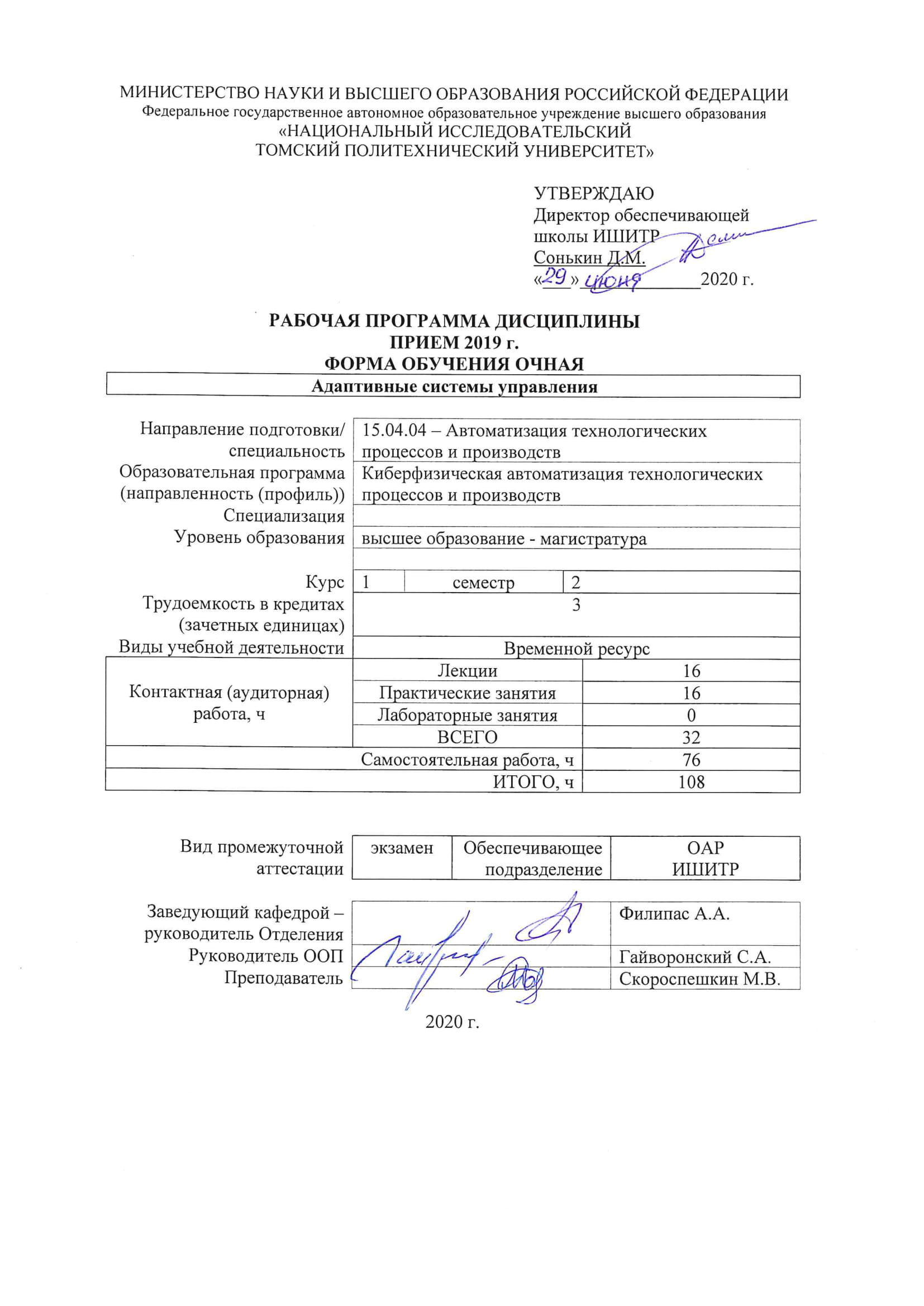 Целями освоения дисциплины является формирование у обучающихся определенного ООП (п. 5. Общей характеристики ООП) состава компетенций для подготовки к профессиональной деятельности.2. Место дисциплины (модуля) в структуре ООПДисциплина относится к вариативной части Блока 1 учебного плана образовательной программы.3. Планируемые результаты обучения по дисциплинеПосле успешного освоения дисциплины будут сформированы результаты обучения:Оценочные мероприятия текущего контроля и промежуточной аттестации представлены в календарном рейтинг-плане дисциплины.4. Структура и содержание дисциплиныОсновные виды учебной деятельностиСодержание разделов дисциплины:Раздел 1. Введение в дисциплину. Общие сведения об адаптивных системах управления
Введение в дисциплину. Структуры и типы адаптивных систем управления

Темы лекций:
1. Введение в дисциплину. Структуры и типы адаптивных систем управления

Темы практических занятий:
1. Случайные величины и случайные функции

Раздел 2. Системы экстремального регулирования
Общие сведения об экстремальных системах. Классификация и типовые схемы экстремальных систем. Многомерные экстремальные системы. Методы поиска экстремума. Анализ свойств экстремальных систем

Темы лекций:
1. Общие сведения об экстремальных системах
2. Классификация и типовые схемы экстремальных систем
3. Многомерные экстремальные системы. Методы поиска экстремума
4. Анализ свойств экстремальных систем

Темы практических занятий:
1. Основные показатели качества процессов поиска экстремума
2. Расчет характеристик экстремальных систем с запоминанием экстремума

Раздел 3. Беспоисковые самонастраивающиеся системы
Беспоисковые адаптивные системы без идентификатора. Беспоисковые адаптивные системы с идентификатором. Методы синтеза беспоисковых адаптивных систем.

Темы лекций:
1. Беспоисковые адаптивные системы без идентификатора
2. Беспоисковые адаптивные системы с идентификатором
3. Методы синтеза беспоисковых адаптивных систем

Темы практических занятий:
1. Анализ систем адаптивного электропривода
2. Синтез АС с эталонной моделью
3. Адаптивные системы в управлении автономными объектами
4. Заслушивание выступлений по индивидуальным заданиям
5. Организация самостоятельной работы студентовСамостоятельная работа студентов при изучении дисциплины (модуля) предусмотрена в следующих видах и формах:- Работа с лекционным материалом, поиск и обзор литературы и электронных источников информации по индивидуально заданной проблеме курса
- Изучение тем, вынесенных на самостоятельную проработку
- Поиск, анализ, структурирование и презентация информации
- Выполнение домашних заданий, расчетно-графических работ и домашних контрольных работ
- Подготовка к лабораторным работам, к практическим и семинарским занятиям
- Исследовательская работа и участие в научных студенческих конференциях, семинарах и олимпиадах
- Анализ научных публикаций по заранее определенной преподавателем теме
- Подготовка к оценивающим мероприятиям
6. Учебно-методическое и информационное обеспечение дисциплины 6.1. Учебно-методическое обеспечениеОсновная литература
1. Гаврилов А. Н. Средства и системы управления технологиче- скими процессами : учебное пособие / А. Н. Гаврилов, Ю. В. Пята- ков. — 3-е изд., стер. — Санкт-Петербург : Лань, 2019. — 376 с. : ил. — (Учебники для вузов. Специальная литература).
2. Гайдук, А. Р. Адаптивные системы управления : учебное пособие / А. Р. Гайдук, Е. А. Плаксиенко. — Ростов-на-Дону : ЮФУ, 2018. — 120 с. — ISBN 978-5-9275-2882-0. — Текст : электронный // Лань : электронно-библиотечная система. — URL: https://e.lanbook.com/book/125028 (дата обращения: 31.07.2020). — Режим доступа: для авториз. пользователей.

Дополнительная литература
1. Оптимальные и адаптивные системы управления лазерными устройствами [Электронный ресурс] : научно-образоват. модуль в системе дистанц. обучения Moodle / М-во образования и науки РФ, Самар. гос. аэрокосм. ун-т им. С. П. Королева (нац. исслед. ун-т); авт.-сост. И. А. Братченко. - Электрон. текстовые и граф. дан. - Самара, 2013 – 1 эл. опт. диск (CD-ROM).
6.2. Информационное и программное обеспечениеInternet-ресурсы (в т.ч. в среде LMS MOODLE и др. образовательные и библиотечные ресурсы):1. Поисковые системы WWW: Rambler, Mail, Yandex, Google и др.2. Государственная публичная научно-техническая библиотека России (www.gpntb.ru)3. Российская государственная библиотека (www.rsl.ru)4. Российская национальная библиотека (http://ner.ru/)5. Библиотека по естественным наукам РАН (http://ben.irex.ru/)6. Электронный каталог ТПУ (http://www.oel.tomsk.ru)Лицензионное программное обеспечение (в соответствии с Перечнем лицензионного программного обеспечения ТПУ):1. MATLAB + Simulink
7. Особые требования к материально-техническому обеспечению дисциплины Лист изменений рабочей программы дисциплины: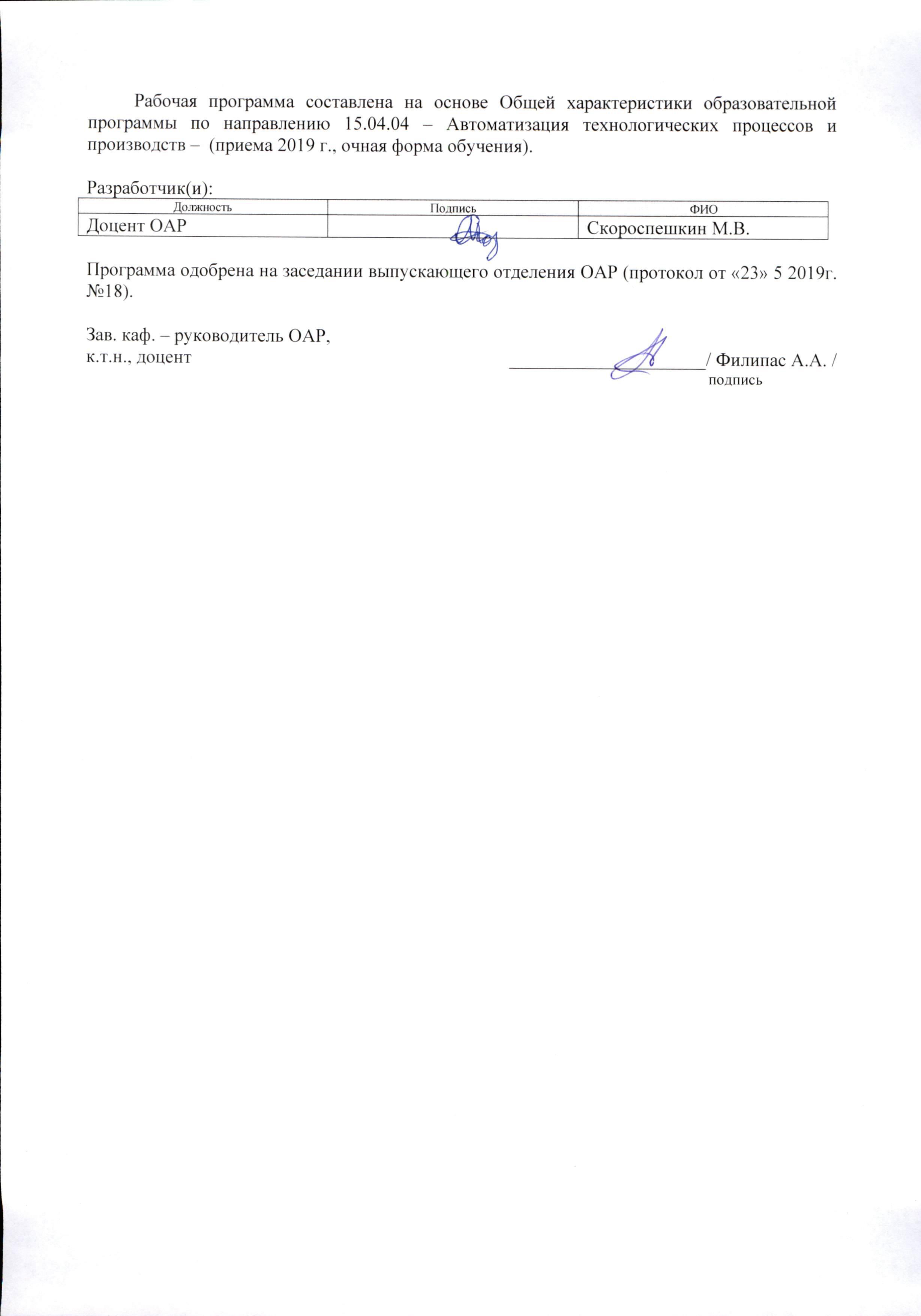 Код компетенцииНаименование компетенцииСоставляющие результатов освоения (дескрипторы компетенции)Составляющие результатов освоения (дескрипторы компетенции)Код компетенцииНаименование компетенцииКодНаименованиеПК(У)-4способность разрабатывать эскизные, технические и рабочие проекты автоматизированных и автоматических производств различного технологического и отраслевого назначения, технических средств и систем автоматизации управления, контроля, диагностики и испытаний, систем управления жизненным циклом продукции и ее качеством с использованием современных средств автоматизации проектирования, отечественного и зарубежного опыта разработки конкурентоспособной продукции, проводить технические расчеты по проектам, технико-экономический и функционально-стоимостной анализ эффективности проектов, оценивать их инновационный потенциал и рискиПК(У)-4.В1Навыками анализа и синтеза АТПП применительно к технологическим процессам НГОПК(У)-4способность разрабатывать эскизные, технические и рабочие проекты автоматизированных и автоматических производств различного технологического и отраслевого назначения, технических средств и систем автоматизации управления, контроля, диагностики и испытаний, систем управления жизненным циклом продукции и ее качеством с использованием современных средств автоматизации проектирования, отечественного и зарубежного опыта разработки конкурентоспособной продукции, проводить технические расчеты по проектам, технико-экономический и функционально-стоимостной анализ эффективности проектов, оценивать их инновационный потенциал и рискиПК(У)-4.У1Строить математические модели объектов управления и систем АТПП проводить анализ АТПП, оценивать статистические и динамические характеристики, рассчитывать основные качественные показатели АТПП, строить математические модели объектов управления и систем АТПППК(У)-4способность разрабатывать эскизные, технические и рабочие проекты автоматизированных и автоматических производств различного технологического и отраслевого назначения, технических средств и систем автоматизации управления, контроля, диагностики и испытаний, систем управления жизненным циклом продукции и ее качеством с использованием современных средств автоматизации проектирования, отечественного и зарубежного опыта разработки конкурентоспособной продукции, проводить технические расчеты по проектам, технико-экономический и функционально-стоимостной анализ эффективности проектов, оценивать их инновационный потенциал и рискиПК(У)-4.З1Методологические основы функционирования, моделирования и синтеза систем АТПП; основные методы анализа и синтеза АТПППК(У)-5способность разрабатывать функциональную, логическую и техническую организацию автоматизированных и автоматических производств, их элементов, технического, алгоритмического и программного обеспечения на базе современных методов, средств и технологий проектированияПК(У)-5.В3современными алгоритмами и программными средствами автоматических систем, навыками программирования контроллеров и промышленных компьютеров ПК(У)-5способность разрабатывать функциональную, логическую и техническую организацию автоматизированных и автоматических производств, их элементов, технического, алгоритмического и программного обеспечения на базе современных методов, средств и технологий проектированияПК(У)-5.У3разрабатывать программные средства автоматических систем, создавать интеллектуальные алгоритмы управления ПК(У)-5способность разрабатывать функциональную, логическую и техническую организацию автоматизированных и автоматических производств, их элементов, технического, алгоритмического и программного обеспечения на базе современных методов, средств и технологий проектированияПК(У)-5.З3проведения настройки и отладки автоматических систем, принципы структурного и модульного программирования с поддержкой жизненного цикла программ, а также объектно-ориентированного программированияПланируемые результаты обучения по дисциплинеПланируемые результаты обучения по дисциплинеКомпетенцииКодНаименованиеКомпетенцииРД-1Умение проводить выбор алгоритмов управления, структурный и параметирический синтез систем автоматического управления и их корректирующих устройствПК(У)-4РД-2Знание принципов оптимального и адаптивного управленияПК(У)-4РД-3Умение вести анализ устойчивости, точности и качества процессов управленияПК(У)-5РД-4Знание основных принципов проектирования систем автоматизации и управления объектами различного назначенияПК(У)-5Разделы дисциплиныФормируемый результат обучения по дисциплинеВиды учебной деятельностиОбъем времени, ч.Раздел 1. Введение в дисциплину. Общие сведения об адаптивных системах управленияРД-1, РД-2Лекции2Раздел 1. Введение в дисциплину. Общие сведения об адаптивных системах управленияРД-1, РД-2Практические занятия2Раздел 1. Введение в дисциплину. Общие сведения об адаптивных системах управленияРД-1, РД-2Лабораторные занятия0Раздел 1. Введение в дисциплину. Общие сведения об адаптивных системах управленияРД-1, РД-2Самостоятельная работа10Раздел 2. Системы экстремального регулированияРД-1, РД-2, РД-4, РД-3Лекции8Раздел 2. Системы экстремального регулированияРД-1, РД-2, РД-4, РД-3Практические занятия6Раздел 2. Системы экстремального регулированияРД-1, РД-2, РД-4, РД-3Лабораторные занятия0Раздел 2. Системы экстремального регулированияРД-1, РД-2, РД-4, РД-3Самостоятельная работа30Раздел 3. Беспоисковые самонастраивающиеся системыРД-1, РД-2, РД-4, РД-3Лекции6Раздел 3. Беспоисковые самонастраивающиеся системыРД-1, РД-2, РД-4, РД-3Практические занятия8Раздел 3. Беспоисковые самонастраивающиеся системыРД-1, РД-2, РД-4, РД-3Лабораторные занятия0Раздел 3. Беспоисковые самонастраивающиеся системыРД-1, РД-2, РД-4, РД-3Самостоятельная работа36№Наименование специальных помещенийНаименование оборудования1Аудитория для проведения учебных занятий всех типов, курсового проектирования, консультаций, текущего контроля и промежуточной аттестации (компьютерный класс)  Учебный корпус № 10, 108, 634028 РФ, Томская обл., г.Томск, пр-кт Ленина, д.2Компьютер - 15 шт. Учебный комплект на базе промыш.микропроцессорного контроллера Simatic S7--200 - 1 шт.; Доска аудиторная настенная - 1 шт.;Стол аудиторный - 24 шт.;2Аудитория для проведения учебных занятий всех типов, курсового проектирования, консультаций, текущего контроля и промежуточной аттестации (компьютерный класс)  Учебный корпус № 10, 109, 634028 РФ, Томская обл., г.Томск, пр-кт Ленина, д.2Компьютер - 15 шт.  Доска аудиторная настенная - 1 шт.;Стол аудиторный - 6 шт.;3Аудитория для проведения учебных занятий всех типов, курсового проектирования, консультаций, текущего контроля и промежуточной аттестации  Учебный корпус № 10, 107, 634028 РФ, Томская обл., г.Томск, пр-кт Ленина, д.2Компьютер - 1 шт.;Проекторы - 2 шт.  Стул - 16 шт.;4Аудитория для проведения учебных занятий всех типов, курсового проектирования, консультаций, текущего контроля и промежуточной аттестации (компьютерный класс)  Учебный корпус № 10, 106, 634028 РФ, Томская обл., г.Томск, пр-кт Ленина, д.2Компьютер - 9 шт. Информационный стенд № 1 - DKC "Алюминиевые кабельные каналы" - 1 шт.;,Источник питания NES-100-12 - 1 шт.;Специализированный учебно-научный комплекс интегрированных компьютерных систем - 1 шт.;Стенд № 6 "Металлокорпуса для электрощитов" - 1 шт.;Стенд № 5 "Силовое оборудование и кнопки" - 1 шт.;Стенд № 2 "Клеммное обеспечение автоматизированных систем" - 1 шт.;Стенд № 4 "Коммутационная модульная аппаратура (EKF electronica) - 1 шт.;Стенд № 3 "Силовые автоматические выключатели (EKF) - 1 шт.; Кресло - 14 шт.;Тумба стационарная - 2 шт.;Стул - 7 шт.;Стол аудиторный - 15 шт.;5Аудитория для проведения учебных занятий всех типов, курсового проектирования, консультаций, текущего контроля и промежуточной аттестации  Учебный корпус № 10, 415, 634028 РФ, Томская обл., г.Томск, пр-кт Ленина, д.2Компьютер - 1 шт.;Проекторы - 1 шт. Макет космического аппарата ГЛОНАСС-К в масштабе 1:10 - 1 шт.;Макет космического аппарата МОЛНИЯ в масштабе 1:10 - 1 шт.;Макет космического аппарата ЛУЧ в масштабе 1:10 - 1 шт.; Доска аудиторная настенная - 1 шт.;Шкаф для одежды - 1 шт.;Шкаф для документов - 4 шт.;Тумба подкатная - 5 шт.;Стул - 30 шт.;Стол лабораторный - 5 шт.;Стол для преподавателя - 1 шт.;Стол аудиторный - 16 шт.;Кресло - 1 шт.;6Аудитория для проведения учебных занятий всех типов, курсового проектирования, консультаций, текущего контроля и промежуточной аттестации (научная лаборатория)  Учебный корпус № 10, 101А, 634028 РФ, Томская обл., г.Томск, пр-кт Ленина, д.2 Комплект Робот DARwln-OP Deluxe Edition - 1 шт.;Учебная система Robotino - 1 шт.;Осциллограф OWON SDS 7102V - 1 шт.;Человекоподобный робот ROBOTIS-OP 2 - 3 шт.;Мобильный робот LEGO MINDSTORMS NXT 2.0 - 1 шт.;Мультиметр MS8240B - 2 шт.;Робот BioLoid Comprehensive - 1 шт.;Робототехнический набор-конструктор Bioloid Premium Kit - 2 шт.;Робототехнический образовательный комплекс - 1 шт.; Стол аудиторный - 1 шт.;Шкаф для документов - 2 шт.;Тумба стационарная - 1 шт.;Тумба подкатная - 1 шт.;Стол компьютерный - 46 шт.;7Аудитория для проведения учебных занятий всех типов, курсового проектирования, консультаций, текущего контроля и промежуточной аттестации (учебная лаборатория)  Учебный корпус № 10, 103, 634028 РФ, Томская обл., г.Томск, пр-кт Ленина, д.2Компьютер - 5 шт.;Проекторы - 1 шт. Стенд "Современные средства автоматизации" - 1 шт.;Демо система Екш-ПЗ для демонстрации и обучения - 1 шт.;Унифицированный аппаратно-программный стенд - 1 шт.;Демо система Foxboro Evo для демонстрации и обучения - 1 шт.; Кресло - 1 шт.;Тумба стационарная - 3 шт.;Стул - 2 шт.;Парта - 2 шт.;Учебный годСодержание /изменениеОбсуждено на заседании ОАР (протокол)